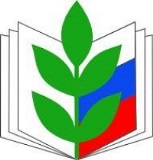 ПРОТОКОЛзаседания профсоюзного комитета Беловского ДС 1от 23.01.2023 г. № 1Присутствовали 5 человек.Отсутствовали- «нет»                                   Повестка дня:1. О согласовании приказа по установлению надбавки за интенсивность труда и высокие результаты работы педагогическим работникам Беловского ДС1.2.О согласовании приказа по установлению надбавки за интенсивность и высокие результаты работы.3. О согласовании приказа по оплате за работу в ночное времяи праздничные дни сторожам и операторам котельной за январь 2023 года.4.О согласовании графиков дежурства сторожей и операторов котельной на март 2023 года.5.О поздравлении мужчин с праздником «День Защитника отечества».Председатель первичной профсоюзной организации Беловского ДС1                                       Кривякина Л.ВЧлены профсоюза                                                          Теремкова Е.В.                                                                                          Печёная Е.Н                                                                                          Аксёнова И.В.	Крыхтина Е.ВПРОТОКОЛзаседания профсоюзного комитета Беловского ДС 1от 20.02.2023 г. № 2Присутствовали 5 человек.Отсутствовали- «нет»                                   Повестка дня:1. О согласовании проекта приказа по установлению надбавки за интенсивность труда и высокие результаты работы педагогическим работникам Беловского ДС1.2.О согласовании проекта приказа по установлению надбавки за интенсивность и высокие результаты работы.3.Празднование Международного женского дня сотрудниками Беловского ДС1.4. О поощрении памятными подаркамисотрудников Беловского ДС1 по случаю празднования Международного женского дня.5. О согласовании приказа по оплате за работу в ночное времяи праздничные дни сторожам и операторам котельной за февраль 2023 года.6.О согласовании графиков дежурства сторожей и операторов котельной на апрель 2023 года.7. О согласовании графика административного дежурства.Председатель первичной профсоюзной организации Беловского ДС1                                       Кривякина Л.ВЧлены профсоюза                                                          Теремкова Е.В.                                                                                          Печёная Е.Н                                                                                          Аксёнова И.В.	Крыхтина Е.ВПРОТОКОЛзаседания профсоюзного комитета Беловского ДС 1от 24.03.2023г. № 3Присутствовали 5 человек.Отсутствовали- «нет»Повестка дня:1. О согласовании проекта приказа по установлению надбавки за интенсивность труда и высокие результаты работы педагогическим работникам Беловского ДС1.2.О согласовании проекта приказа по установлению надбавки за интенсивность и высокие результаты работы.3. О согласовании приказа по оплате за работу в ночное время и праздничные дни сторожам и операторам котельной за март 2023 года.4.О согласовании графиков дежурства сторожей на май 2023года.5. О согласовании коллективного договора.Председатель первичной профсоюзной организации Беловского ДС1                                       Кривякина Л.ВЧлены профсоюза                                                          Теремкова Е.В.                                                                                          Печёная Е.Н                                                                                          Аксёнова И.В.	Крыхтина Е.ВПРОТОКОЛзаседания профсоюзного комитета Беловского ДС 1от 26.04.2023 г. № 4Присутствовали 5 человек.Отсутствовали- «нет»                                   Повестка дня:1. О согласовании проекта приказа по установлению надбавки за интенсивность труда и высокие результаты работы педагогическим работникам Беловского ДС1.2.О согласовании проекта приказа по установлению надбавки за интенсивность и высокие результаты работы работникам Беловского ДС1.3. О согласовании выплаты стимулирующего характера Аксёновой И.В. по итогам конкурса «Воспитатель года-2023».4. О согласовании приказа по оплате за работу в ночное время сторожам за апрель 2023 года.5.О согласовании графиков дежурства сторожей на июнь 2023 года.6.О согласовании графика дежурств работниками Беловского ДС1 в праздничные дни.7.О внесении изменений в штатное расписание Беловского ДС1.8.О внесении изменений в тарификационный список Беловского ДС1.9. О внесении изменений в Положение по оплате труда Беловского ДС1Председатель первичной профсоюзной организации Беловского ДС1                                       Кривякина Л.ВЧлены профсоюза                                                          Теремкова Е.В.                                                                                          Печёная Е.Н	Крыхтина Е.В                                                                                          Коваленко С.СПРОТОКОЛзаседания профсоюзного комитета Беловского ДС 1от 26.05.2023 г. № 5Присутствовали 5 человек.Отсутствовали- «нет»                                   Повестка дня:1. О согласовании проекта приказа по установлению надбавки за интенсивность труда и высокие результаты работы педагогическим работникам Беловского ДС1.2.О согласовании проекта приказа по установлению надбавки за интенсивность и высокие результаты работы педагогическим работникам Беловского ДС1.3. О согласовании приказа по оплате за работу в ночное время сторожам за май 2023 года.4. О согласовании графиков дежурства сторожей на июль 2023 года.Председатель первичной профсоюзной организации Беловского ДС1Кривякина Л.В..Члены профсоюза                                                          Аксёнова И.В.Лозовская А.П.Дрожжина Г.Н.РаздольеваО.В.ПРОТОКОЛзаседания профсоюзного комитета Беловского ДС 1от 9.06.2023 г. № 5/1Присутствовали 5 человек.Отсутствовали- «нет»                                   Повестка дня:О внесении изменений в штатное расписание.Председатель первичной профсоюзной организации Беловского ДС1Кривякина Л.В..Члены профсоюза                                                          Аксёнова И.В.Крыхтина Е.В.Дрожжина Г.Н.РаздольеваО.В.ПРОТОКОЛзаседания профсоюзного комитета Беловского ДС 1от 30.06.2023 г. № 6Присутствовали 5 человек.Отсутствовали- «нет»                                   Повестка дня:1. О согласовании проекта приказа по установлению надбавки за интенсивность труда и высокие результаты работы педагогическим работникам Беловского ДС1.2.О согласовании проекта приказа по установлению надбавки за интенсивность и высокие результаты работы.3.О согласовании графика дежурств сторожей Беловского ДС1.4. О согласовании приказа по оплате за работу в ночное время сторожам за июнь 2023 года.5. Оустановлении дежурства администрации Беловского ДС1 в дневное время  во  времяфункционирования  учреждения и назначить  дежурными администраторами  сотрудников  Беловского ДС1.Председатель первичной профсоюзной организации Беловского ДС1Кривякина Л.В..Члены профсоюза                                                          Аксёнова И.В.Лозовская А.П.Дрожжина Г.Н.РаздольеваО.В.ПРОТОКОЛзаседания профсоюзного комитета Беловского ДС 1от 28.07.2023 г. № 7Присутствовали 5 человек.Отсутствовали- «нет»                                   Повестка дня:1. О согласовании проекта приказа по установлению надбавки за интенсивность труда и высокие результаты работы педагогическим работникам Беловского ДС1.2.О согласовании проекта приказа по установлению надбавки за интенсивность и высокие результаты работы работникам Беловского ДС1.3. О согласовании графика дежурств сторожей и оплату за работу в ночное время сторожам за июль 2023 года.4.О согласовании графика административного дежурства работников Беловского ДС1.5. О согласовании инструкций по охране труда.Председатель первичной профсоюзной организации Беловского ДС1Кривякина Л.В..Члены профсоюза                                                          Аксёнова И.В.Лозовская А.П.Дрожжина Г.Н.РаздольеваО.В.ПРОТОКОЛзаседания профсоюзного комитета Беловского ДС 1от 30.08.2023 г. № 8Присутствовали 5 человек.Отсутствовали- «нет»                                   Повестка дня:1. О согласовании проекта приказа по установлению надбавки за интенсивность труда и высокие результаты работы педагогическим работникам Беловского ДС1.2.О согласовании проекта приказа по установлению надбавки за интенсивность и высокие результаты работы.3.О согласования распределения нагрузки помощников воспитателей Беловского ДС1.4.О согласования распределения нагрузки педагогических работников Беловского ДС1.5.О согласовании тарификационного списка работников муниципального казенного дошкольного образовательного учреждения  «Беловский  детский сад №1» Беловского района Курской области.6.О согласовании штатного расписания  муниципального казенного дошкольного образовательного  учреждения «Беловский  детский сад  №1».7. О ходатайстве установлении надбавкиза ведомственную награду.8. О согласовании приказа по оплате за работу в ночное время сторожам за август 2021 года.9.О согласовании графика работы сотрудников по муниципальному казенному дошкольному образовательному учреждению «Беловский детский сад №1» Беловского района Курской области на 2023-2024 учебный год.10. О согласовании инструкции «Об организации охраны жизни и здоровья воспитанников в муниципальном казенном дошкольном образовательном учреждении «Беловский детский сад №1» на 2023-2024 учебный год».11.  О праздновании Дня дошкольного работника.Председатель первичной профсоюзной организации Беловского ДС1Кривякина Л.В..Члены профсоюза                                                          Аксёнова И.В.Лозовская А.П.Дрожжина Г.Н.РаздольеваО.В.ПРОТОКОЛзаседания профсоюзного комитета Беловского ДС 1от 29.09.2023 г. № 9Присутствовали 5 человека.Отсутствовали- «нет»                                   Повестка дня:1. О согласовании проекта приказа по установлению надбавки за интенсивность труда и высокие результаты работы педагогическим работникам Беловского ДС1.2.О согласовании проекта приказа по установлению надбавки за интенсивность и высокие результаты работы работникам Беловского ДС1.3. О согласовании приказа по оплате за работу в ночное время сторожам за сентябрь2023 года.Председатель первичной профсоюзной организации Беловского ДС1Кривякина Л.В..Члены профсоюза                                                          Аксёнова И.В.Лозовская А.П.Дрожжина Г.Н.РаздольеваО.В.ПРОТОКОЛзаседания профсоюзного комитета Беловского ДС 1от 27.10.2023 г. № 10Присутствовали 5 человека.Отсутствовали- «нет»                                   Повестка дня:1. О согласовании проекта приказа по установлению надбавки за интенсивность труда и высокие результаты работы педагогическим работникам Беловского ДС1.2.О согласовании проекта приказа по установлению надбавки за интенсивность и высокие результаты работы работникам Беловского ДС1.3. О согласовании приказа по оплате за работу в ночное время сторожам и операторам котельной за октябрь 2023 года.Председатель первичной профсоюзной организации Беловского ДС1Кривякина Л.В..Члены профсоюза                                                          Аксёнова И.В.Лозовская А.П.Дрожжина Г.Н.РаздольеваО.В.ПРОТОКОЛзаседания профсоюзного комитета Беловского ДС 1от 28.11.2023 г. № 11Присутствовали 5 человека.Отсутствовали- «нет»                                   Повестка дня:1. О согласовании проекта приказа по установлению надбавки за интенсивность труда и высокие результаты работы педагогическим работникам Беловского ДС1.2. О согласовании графика проведения новогодних утренников.3.Приобретение новогодних подарков сотрудникам.4. Решение организационных вопросов по празднованию Нового года сотрудниками.5. О согласовании приказа по оплате за работу в ночное время сторожам и операторам котельной за ноябрь 2023 года.Председатель первичной профсоюзной организации Беловского ДС1Кривякина Л.В..Члены профсоюза                                                          Аксёнова И.В.Лозовская А.П.Дрожжина Г.Н.РаздольеваО.В.ПРОТОКОЛзаседания профсоюзного комитета Беловского ДС 1от 26.12.2023 г. № 12Присутствовали 5 человека.Отсутствовали- «нет»                                   Повестка дня:1. О согласовании проекта приказа по установлению надбавки за интенсивность труда и высокие результаты работы педагогическим работникам Беловского ДС1.2.О согласовании проекта приказа по установлению надбавки за интенсивность и высокие результаты работыработникам Беловского ДС1.3. О согласовании графика дежурств  сотрудников детского сада в праздничные дни.4. О согласовании графика отпусков сотрудников муниципального казенного дошкольного образовательного учреждения «Беловский детский сад №1» Беловского района Курской области на 2024 год.5.О согласовании списка работниковпользующихся коммунальными услугами.6. О согласовании оплаты за работу в ночное время сторожам и операторам котельной за декабрь 2023 года.Председатель первичной профсоюзной организации Беловского ДС1Кривякина Л.В..Члены профсоюза                                                          Аксёнова И.В.Лозовская А.П.Дрожжина Г.Н.РаздольеваО.В.